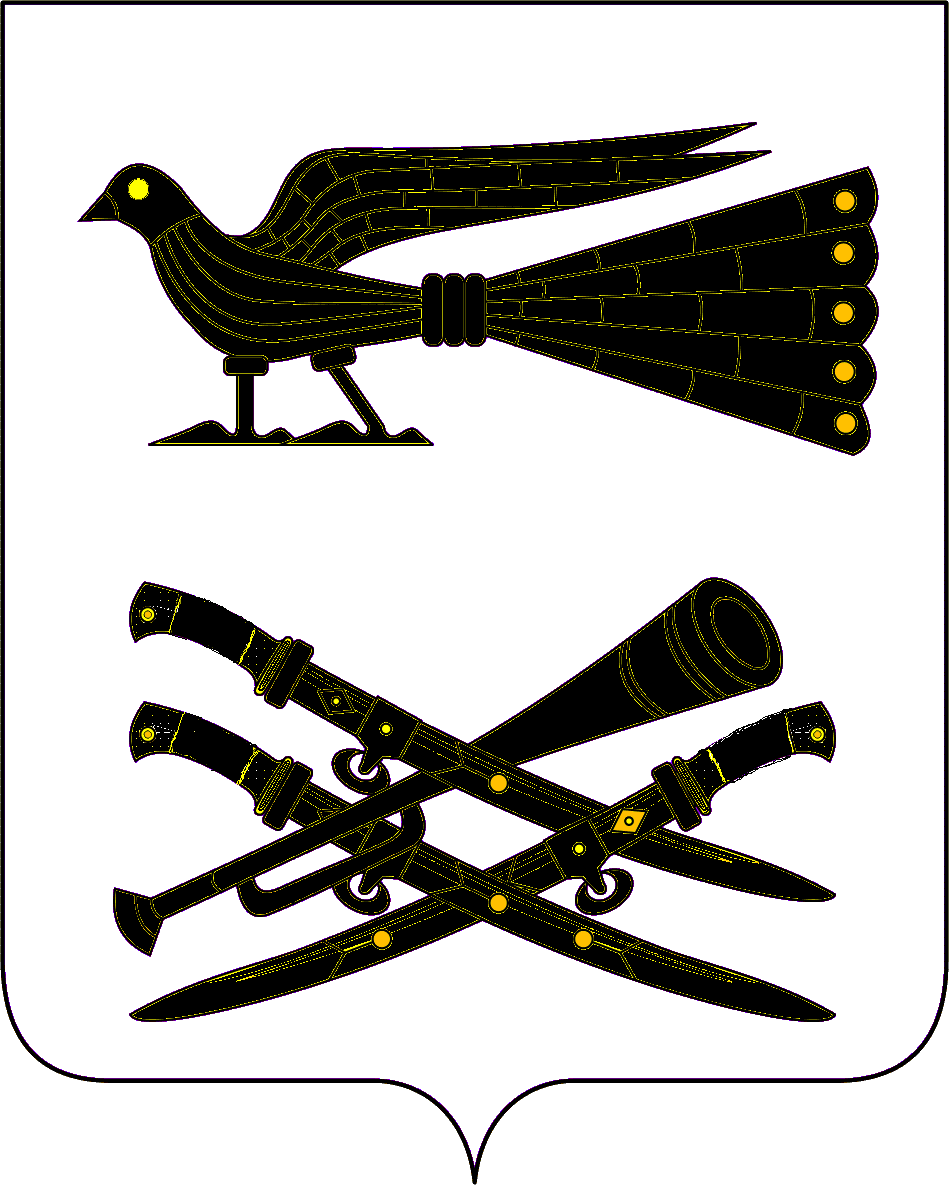 УПРАВЛЕНИЕ  ОБРАЗОВАНИЯАдминистрации  муниципального образованияКореновский  районПРИКАЗот 07.12.2022					   				           № 717г. КореновскО результатах участия обучающихся  общеобразовательных учреждений муниципального образования Кореновский район в муниципальном этапе всероссийской олимпиады школьников по географии  в 2022-2023 учебном годуВ соответствии с приказом Министерства просвещения Российской Федерации от 27.11.2020 года № 678 "Об утверждении Порядка проведения всероссийской олимпиады школьников", приказом министерства образования, науки и молодежной политики Краснодарского края от 26.08.2022 года № 1995 "Об организации проведения муниципального этапа всероссийской олимпиады школьников на территории Краснодарского края в 2022-2023 учебном году" приказываю:1.Утвердить результаты муниципального этапа всероссийской олимпиады школьников по географии 2022-2023 учебного года в муниципальном образовании Кореновский район (приложение).2.Руководителям общеобразовательных учреждений муниципального образования Кореновский район довести содержание настоящего приказа до сведения педагогического коллектива, обучающихся, родителей (законных представителей).3.Контроль за выполнением приказа возложить на заместителя начальника управления образования администрации муниципального образования Кореновский район  А.В. Прядущенко.Начальник управления образования администрации муниципального образования Кореновский район		                 С.М. Батог____________________________________________________________________Проект подготовлен и внесен:Муниципальным казенным учреждением"Информационно-методический центр системы образования  муниципального образования  Кореновский район"Исполняющий обязанностидиректора учреждения                                                                          А.Н. ДурневаРезультатымуниципального этапа всероссийской олимпиады школьников по географии 2022-2023 учебного года в муниципальном образовании Кореновский районНачальникуправления образования    администрации  муниципальногообразования  Кореновский район                                                                С.М. БатогПРИЛОЖЕНИЕ к приказу управления образованияадминистрации муниципального образования Кореновский районот  07.12.2022   № 717№ п/пФИОКлассООРезультат участия в МЭ ВсОШ№ п/пФИОКлассООРезультат участия в МЭ ВсОШ1Моисеенко Милана Николаевна7МАНОУ СОШ №4 им. В.Чикмезова победитель2Дысь Никита Геннадьевич7МОБУ СОШ №14  им. М.П. Бабича победитель3Щербакова Екатерина 7МАНОУ СОШ №1 им. И.Д. Бувальцева победитель4Шевченко Мария Руслановна7МОБУ СОШ №14  им. М.П. Бабича победитель5Трофимов Дмитрий Александрович7МАНОУ СОШ №25  им. Г.К. Жукова победитель6Геращенко Артем Максимович7МОБУ СОШ №14  им. М.П. Бабича победитель7Лащикова Дарья Сергеевна7МАНОУ СОШ №4 им. В.Чикмезова победитель8Петросова Валерия Владиславовна7МАНОУ СОШ №1 имени И.Д. Бувальцева победитель9пшеничная полина Вячеславовна7МАНОУ СОШ №1 имени И.Д. Бувальцева победитель10Сотник Тимофей Денисович7МАНОУ СОШ №25  им. Г.К. Жукова победитель11Рублевский Александр Сергеевич7МОБУ СОШ №14  им.  М.П. Бабича победитель12Иванова Полина Александровна7МОБУ СОШ №18 победитель13Гажала Валерия Александровна7МАНОУ СОШ №1 имени И.Д. Бувальцева победитель14Молчанов Александр Артемович7МАНОУ СОШ №5  им.  Союза А.И. Покрышкина победитель15Юрченко София Михайловна7МАНОУ СОШ №1 имени И.Д. Бувальцева победитель16Новиков Лев Витальевич7МАНОУ СОШ №20 имени Е.А. Красильникова победитель17Ворникова Екатерина Александровна7МАНОУ СОШ №18 победитель18Бакаева Мария Александровна7МАНОУ СОШ №25  им. Г.К. Жукова победитель19Гориславский Александр Евгеньевич7МОБУ СОШ №14  им. генерала М.П. Бабича победитель20Пономаренко Ксения Михайловна7МАНОУ СОШ №18 победитель21Овчаренко Надежда Александровна7МАНОУ СОШ №4 им. В.Чикмезова победитель22Красников Александр Сергеевич7МАНОУ СОШ №18 победитель23Скиданчук Анастасия Андреевна7МОАНУ СОШ №17 им. К. В. Навальневой победитель24Чаплинский Кирилл 7МАНОУ СОШ №5  им.  А.И. Покрышкина победитель25Кравченко Марина Евгеньевна7МАНОУ СОШ №4 им. В.Чикмезова победитель26Левченко Юлия Александровна7МАНОУ СОШ №4 им. В.Чикмезова победитель27Еремеев Кирилл Юрьевич7МОБУ СОШ №14  им. генерала М.П. Бабича победитель28Жигарева Анастасия Денисовна7МОБУ СОШ №14  им. генерала М.П. Бабича призер29Сиряк Савелий Валентинович7МОБУ СОШ №14  им. генерала М.П. Бабича призер30Пегова Олеся Алексеевна7МАНОУ СОШ №18 призер31Чадаева Татьяна Евгеньевна7МАНОУ СОШ №18 призер32Буткова София Николаевна7МАНОУ СОШ №20 имени Е.А. Красильникова призер33Полякова Лиза Петровна7МОБУ СОШ №14  им. генерала М.П. Бабича призер34Кавицян София Александровна7МАНОУ СОШ №18 призер35Азарова Вероника Александровна7МОБУ СОШ №7 им. В.П. Адодина призер36Кондрашева Анна Максимовна7МОБУ СОШ №14  им. генерала М.П. Бабича участник37Рощупкин Леонид Алексеевич7МАНОУ СОШ №1 имени И.Д. Бувальцева участник38Солошенко Алексей Сергеевич7МАНОУ СОШ №5  им.  А.И. Покрышкина участник39Нюхова Амина Тимуровна7МОБУ СОШ №7 им. В.П. Адодина участник40Чередниченко Анна 7МОАНУ СОШ №17 им. К. В. Навальневой участник41Погодин Руслан Алексеевич7МОБУ СОШ №14  им. генерала М.П. Бабича участник42Замараева Виктория Станиславовна7МОБУ СОШ №15  им. П.П. Мисана участник43Глечян Инна Владимерович7МАНОУ СОШ №5  им.  А.И. Покрышкина участник44Зотова Алеся Александровна7МОБУ СОШ №20 имени Е.А. Красильникова участник45Постельняк Ульяна Вячеславовна7МОАНУ СОШ №17 им. К. В. Навальневой участник46Беспалов никита Владимирович7МОБУ СОШ №14  им. генерала М.П. Бабича участник47Маленко Антон Александрович7МАНОУ СОШ №4 им. В.Чикмезова участник48Матевосян Элина Вардановна7МАНОУ СОШ №4 им. В.Чикмезова участник49Кудрявцева Виктория Сергеевна7МОАНУ СОШ №17 им. К. В. Навальневой участник50Отюцкая Эвелина Денисовна7МОАНУ СОШ №17 им. К. В. Навальневой участник51Пинчук Виктория Сергеевна7МОАНУ СОШ №17 им. К. В. Навальневой участник52Кулеян Артем Тигранович7МОБУ СОШ №14  им. генерала М.П. Бабича участник53Ашуров Трофим Батырович7МАНОУ СОШ №1 имени И.Д. Бувальцева участник54Шишкова Полина Алексеевна7МАНОУ СОШ №4 им. В.Чикмезова участник55исакова виталина сергевна7МАНОУ СОШ №5  им.  А.И. Покрышкина участник56Латко Виталий Владимирович7МАНОУ СОШ №5  им.  А.И. Покрышкина участник57Панченко Эвелина Александровна7МОАНУ СОШ №17 им. К. В. Навальневой участник58Шевченко Дима Дмитриевич7МОАНУ СОШ №17 им. К. В. Навальневой участник59Лелека Иван 7МОБУ СОШ №14  им. генерала М.П. Бабича участник60Борисов Данила Александрович7МОАНУ СОШ №17 им. К. В. Навальневой участник61Мацегорина Елизавета Сергеева7МОАНУ СОШ №17 им. К. В. Навальневой участник62Гончарова Дарья Сергеевна7МАНОУ СОШ №5  им.  А.И. Покрышкина участник63Бутков Николай Анатольевич7МОБУ СОШ №20 имени Е.А. Красильникова участник64Чередниченко Софья Антоновна7МОАНУ СОШ №17 им. К. В. Навальневой участник65Лызь Матвей Николаевич7МОАНУ СОШ №17 им. К. В. Навальневой участник66Шмаркова Алина Павловна7МОАНУ СОШ №17 им. К. В. Навальневой участник67Фальковский Егор Сергеевич7МОБУ СОШ №14  им. генерала М.П. Бабича участник68Колесниченко Мария Андреевна7МАНОУ СОШ №18 участник69Лагуткин Егор Сергеевич7МАНОУ СОШ №18 участник70Мацко Никита Александрович7МОБУ СОШ №14  им. генерала М.П. Бабича участник71Мамедова Мехрибан Шохратовна7МАНОУ СОШ №5  им.  А.И. Покрышкина участник72Дудаков Егор Станиславович7МОАНУ СОШ №17 им. К. В. Навальневой участник73Какоева Мидия абдуллаевна7МАНОУ СОШ №5  им.  А.И. Покрышкина участник74Бажуков Владимир Сергеевич7МАНОУ СОШ №6 им. И.Е. Убийко  участник75Варламов Алексей Дмитриевич7МАНОУ СОШ №3 имени Р.М.Хабибуллина участник76Калачёв Борис Глебович7МАНОУ СОШ №4 им. В.Чикмезова участник77Паровченко Анастасия Владимировна7МОАНУ СОШ №17 им. К. В. Навальневой участник78Комендант Назар Юрьевич7МОБУ СОШ №14  им. генерала М.П. Бабича участник79Аникин Александр Денисович7МАНОУ СОШ №4 им. В.Чикмезова участник80Баранцова Мария Андреевна7МОБУ СОШ №14  им. генерала М.П. Бабича участник81Прохватилова Виктория Алексеевна7МОБУ СОШ №15  им. П.П. Мисана участник82Гончаренко Влад 7МОБУ СОШ №14  им. генерала М.П. Бабича участник83Самодурова Валерия Борисовна7МАНОУ СОШ №5  им.  А.И. Покрышкина участник84Глушковский Никита Сергеевич7МАНОУ СОШ №8 им. Ю.А. Гагарина участник85Максимов Матвей Олегович7МАНОУ СОШ №8 им. Ю.А. Гагарина участник86Петрига Анастасия Андреевна8МАНОУ СОШ №18 победитель87Павлова Светлана Вячеславовна8МАНОУ СОШ №1 имени И.Д. Бувальцева победитель88Турченко Нелля Владимировна8МОБУ СОШ №18 победитель89Костина Елизавета Александровна8МАНОУ СОШ №1 имени И.Д. Бувальцева победитель90Коурова Арина Антоновна8МАНОУ СОШ №18 победитель91Махно Андрей Сергеевич8МОБУ ООШ №24 им. Г.Е. Кучерявого победитель92Осколкова Анастасия Викторовна8МАНОУ СОШ №18 победитель93Тарасенко Ксения Алексеевна8МОБУ СОШ №14  им. генерала М.П. Бабича победитель94Капустина Алина Вадимовна8МАНОУ СОШ №18 победитель95Бурганова Дарья Витальевна8МАНОУ СОШ №5  им.  А.И. Покрышкина победитель96Зозуля Анастасия Артёмовна8МОБУ СОШ №14  им. генерала М.П. Бабича победитель97Дударева Полина Сергеевна8МАНОУ СОШ №9 им. В.И. Аманова победитель98Кашлатая Валерия Вячеславовна8МОБУ СОШ №14  им. генерала М.П. Бабича победитель99Лобода Софья Валентиновна8МАНОУ СОШ №4 им. В.Чикмезова победитель100Маловичко Виктория Сергеевна8МОАНУ СОШ №17 им. К. В. Навальневой победитель101Рыжикова Вероника Викторовна8МАНОУ СОШ №4 им. В.Чикмезова победитель102Юдин Александр 8МОБУ СОШ №4 им. В.Чикмезова победитель103Барковский Александр Викторович8МОАНУ СОШ №17 им. К. В. Навальневой победитель104Марченко Ксения Андреевна8МАНОУ СОШ №4 им. В.Чикмезова победитель105Бондаренко Николай Сергеевич8МАНОУ СОШ №3 имени Р.М.Хабибуллина призер106Яскевич Екатерина Ивановна8МОБУ СОШ №41 им. В.А. Власова  призер107Лукошкин Вячеслав Юрьевич8МАНОУ СОШ №3 имени Р.М.Хабибуллина призер108Мацко Александра Владимировна8МОБУ СОШ №14  им. генерала М.П. Бабича призер109Червяк Наталья Александровна8МОБУ СОШ №14  им. генерала М.П. Бабича призер110Тулубаева Руслана Максимовна8МАНОУ СОШ №9 им. В.И. Аманова призер111Джигарханова Мария Владимировна8МОБУ СОШ №14  им. генерала М.П. Бабича призер112Кудрявцев Евгений Алексеевич8МАНОУ СОШ №3 имени Р.М.Хабибуллина призер113Зайцев Александр Александрович8МАНОУ СОШ №5  им.  А.И. Покрышкина призер114Борисенко Александр Алексеевич8МАНОУ СОШ №5  им.  А.И. Покрышкина участник115Шагай Кирилл Сергеевич8МАНОУ СОШ №5  им.  А.И. Покрышкина участник116Русин Марк Максимович8МАНОУ СОШ №6 им. И.Е. Убийко  участник117Иванова Варвара Юрьевна8МОАНУ СОШ №17 им. К. В. Навальневой участник118Рябов Кирилл Александрович8МАНОУ СОШ №8 им. Ю.А. Гагарина участник119Панко Ксения Евгеньевна8МОАНУ СОШ №17 им. К. В. Навальневой участник120Иванченко Марк Романович8МОБУ СОШ №15  им. П.П. Мисана участник121Крашенников Игорь Владимирович8МАНОУ СОШ №5  им.   А.И. Покрышкина участник122Зуенко Злата Александровна8МОБУ СОШ №15  им. П.П. Мисана участник123Филатова Ирина Александровна8МАНОУ СОШ №3 имени Р.М.Хабибуллина участник124Киданова Вероника Вадимовна8МОАНУ СОШ №17 им. К. В. Навальневой участник125Храмцов Дмитрий Юрьевич8МОАНУ СОШ №17 им. К. В. Навальневой участник126Хохлова Дарья Олеговна8МАНОУ СОШ №41 им. В.А. Власова  участник127Корчевский Марк Александрович8МОАНУ СОШ №17 им. К. В. Навальневой участник128Соловьева Александра Владимировна8МОБУ СОШ №14  им. генерала М.П. Бабича участник129Булкина Дарья Константиновна8МОБУ СОШ №4 им. В.Чикмезова участник130Дробот Виталий Юрьевич8МОБУ СОШ №5  им.  А.И. Покрышкина участник131Коновалов Алексей Анатольевич8МОБУ СОШ №15  им. П.П. Мисана участник132Настюшенко Татьяна Павловна8МАНОУ СОШ №18 участник133Семенова Доминика 8МАНОУ СОШ №4 им. В.Чикмезова участник134Кузнецова Карина Максимовна8МОБУ СОШ №14  им. генерала М.П. Бабича участник135Нечаева Ольга Дмитриевна8МОБУ СОШ №14  им. генерала М.П. Бабича участник136Сазонова Софья Максимовна8МАНОУ СОШ №25  им. Г.К. Жукова участник137Ваникевич Ярослав Сергеевич8МАНОУ СОШ №3 имени Р.М.Хабибуллина участник138Апенько Илья Алексеевич8МАНОУ СОШ №4 им. В.Чикмезова участник139Хочелева Елизавета Юрьевна8МОАНУ СОШ №17 им. К. В. Навальневой участник140Денисенко Кирилл Евгенивич8МОБУ СОШ №14  им. генерала М.П. Бабича участник141Терещенко Екатерина Евгеньевна8МОБУ СОШ №14  им. генерала М.П. Бабича участник142Пивень Олеся Ивановна8МАНОУ СОШ №20 имени Е.А. Красильникова участник143Скорнякова Эльвира Андреевна8МАНОУ СОШ №25  им. Г.К. Жукова участник144Семенова Ольга Евгеньевна8МОБУ СОШ №7 им. В.П. Адодина участник145Диденко Полина Эдуардовна8МОБУ СОШ №14  им. генерала М.П. Бабича участник146Федотов Станислав Александрович8МОБУ СОШ №14  им. генерала М.П. Бабича участник147Коряковцев Виктор Вячеславович8МОБУ СОШ №7 им. В.П. Адодина участник148Шаповалов Ярослав Игоревич8МОБУ СОШ №14  им. генерала М.П. Бабича участник149Левченко Вероника Ивановна8МАНОУ СОШ №5  им.  А.И. Покрышкина участник150Марченко Анастасия Александровна8МАНОУ СОШ №6 им. И.Е. Убийко  участник151Дробот Роман Юрьевич8МАНОУ СОШ №5  им.  А.И. Покрышкина участник152Антропов Владислав Евгеньевич8МОБУ СОШ №14  им. генерала М.П. Бабича участник153Осин Иван Денисович8МОБУ СОШ №15  им.  П.П. Мисана участник154Бельских Егор Михайлович9МАНОУ СОШ №1 имени И.Д. Бувальцева победитель155Шарапова Виктория Викторовна9МОБУ СОШ №15  им. П.П. Мисана победитель156Бурковская Маргарита Александровна9МАНОУ СОШ №4 им. В.Чикмезова победитель157Чухланцева Евгения Николаева9МАНОУ СОШ №18 победитель158Шевченко Захар Константинович9МАНОУ СОШ №1 имени И.Д. Бувальцева победитель159Митяева Арина Сергеевна9МАНОУ СОШ №18 победитель160Малышева Виолетта Александровна9МОБУ СОШ №14  им. генерала М.П. Бабича победитель161Хить Александра Владимировна9МОБУ СОШ №14  им. генерала М.П. Бабича победитель162Данилин Артем Дмитриевич9МАНОУ СОШ №1 имени И.Д. Бувальцева победитель163Доля Карина Александровна9МОБУ СОШ №15  им.  П.П. Мисана победитель164Галстян Анита Арменаковна9МОБУ СОШ №7 им. В.П. Адодина победитель165Жариков Максим Костантинович9МАНОУ СОШ №18 победитель166Бельских Константин Михайлович9МАНОУ СОШ №1 имени И.Д. Бувальцева победитель167Байрамова Медина Теймур кызы9МАНОУ СОШ №25  им. Г.К. Жукова победитель168Костикова Олеся Денисовна9МАНОУ СОШ №18 призер169Верейко Давид Тимофеевич9МАНОУ СОШ №20 имени Е.А. Красильникова призер170Ярошенко Тимур Сергеевич9МАНОУ СОШ №5  им.  А.И. Покрышкина призер171Кириллова Дарья Евгеньевна9МАНОУ СОШ №3 имени Р.М.Хабибуллина призер172Арушанян Анна Робертовна9МОБУ СОШ №7 им. В.П. Адодина призер173Чередниченко Варвара Кирилловна9МОАНУ СОШ №17 им. К. В. Навальневой призер174Подопригора Арина Евгеньевна9МАНОУ СОШ №18 призер175Скрынник Виктория Андреевна9МАНОУ СОШ №41 им. В.А. Власова  призер176Сергиянц Никита Сергеевич9МАНОУ СОШ №5  им.  А.И. Покрышкина призер177Москаленко Юрий Владимирович9МОБУ СОШ №14  им. генерала М.П. Бабича призер178Васильев Вадим Андреевич9МОАНУ СОШ №17 им. К. В. Навальневой призер179Сотникова Анастасия Валерьевна9МОБУ ООШ №24 им Г.Е. Кучерявого призер180Лесников Даниил Михайлович9МАНОУ СОШ №4 им. В.Чикмезова призер181Чемеркина Карина Сергеевна9МАНОУ СОШ №4 им. В.Чикмезова призер182Губанов Дмитрий Алексеевич9МАНОУ СОШ №20 имени Е.А. Красильникова призер183Марченко Дарья Марченко9МОБУ СОШ №14  им. генерала М.П. Бабича призер184Вдовиченко Алексей Максимович9МАНОУ СОШ №18 участник185Аникин Илья Денисович9МАНОУ СОШ №4 им. В.Чикмезова участник186Ягода Виктория Евгеньевна9МАНОУ СОШ №18 участник187Яковенко Артём Александрович9МАНОУ СОШ №18 участник188Парасочка Екатерина Олеговна9МОБУ СОШ №15  им. П.П. Мисана участник189Землянский Владимир Сергеевич9МАНОУ СОШ №1 имени И.Д. Бувальцева участник190Спичкина Наталья Владимировна9МОБУ СОШ №7 им. В.П. Адодина участник191Назарова Серафима Сергеевна9МАНОУ СОШ №8 им. Ю.А. Гагарина участник192Евсюков Владислав Анатольевич9МОБУ СОШ №4 им. В.Чикмезова участник193Кухаренко Ангелина Павловна9МОБУ СОШ №15  им.   П.П. Мисана участник194Груняшина Валерия Алексеевна9МАНОУ СОШ №8 им. Ю.А. Гагарина участник195Махмудов Мурад Шаик оглы9МАНОУ СОШ №9 им. В.И. Аманова участник196Кравцова Алина Дмитриевна9МОАНУ СОШ №17 им. К. В. Навальневой МО Кореновский районучастник197Сапсай Юлия Евгеньевна9МОАНУ СОШ №17 им. К. В. Навальневой участник198Лымарь Ирина Алексеевна9МАНОУ СОШ №18 участник199Танцырева Ева Игоревна9МОАНУ СОШ №17 им. К. В. Навальневой участник200Соколова Владлена Алексеевна9МАНОУ СОШ №4 им. В.Чикмезова участник201Доценко Виктория Евгеньевна9МОАНУ СОШ №17 им. К. В. Навальневой участник202Строкова Анна Сергеевна9МОАНУ СОШ №17 им. К. В. Навальневой участник203Левицкая Радмила Сергеевна9МАНОУ СОШ №20 имени Е.А. Красильникова участник204Дружинкин Глеб Александрович9МОАНУ СОШ №17 им. К. В. Навальневой участник205Кулюкова Ульяна Витальевна9МОАНУ СОШ №17 им. К. В. Навальневой участник206Ледовская Татьяна Михайловна9МАНОУ СОШ №9 им. В.И. Аманова участник207Головнёва Анастасия Дмитриевна9МОАНУ СОШ №17 им. К. В. Навальневой участник208Даллакян Динислам Левонович9МОБУ СОШ №14  им. генерала М.П. Бабича участник209Таминкин Александр Васильевич9МАНОУ СОШ №5  им.  А.И. Покрышкина участник210Шевченко Инна Геннадьевна9МОБУ СОШ №14  им. генерала М.П. Бабича участник211Каденец Захар Юрьевич9МОБУ СОШ №14  им. генерала М.П. Бабича участник212Кривуля Евгений Юрьевич9МОБУ СОШ №14  им. генерала М.П. Бабича участник213Тихоновский Роман Романович9МОБУ СОШ №14  им. генерала М.П. Бабича участник214Сало Екатерина Владиславовна9МАНОУ СОШ №5  им.  А.И. Покрышкина участник215Голубева София Витальевна9МАНОУ СОШ №9 им. В.И. Аманова участник216Пономаренко Дмитрий Владимирович9МОАНУ СОШ №17 им. К. В. Навальневой участник217Зеленский Андрей Максимович9МАНОУ СОШ №3 имени Р.М.Хабибуллина участник218Савенко Ксения Юриевна9МАНОУ СОШ №5  им.  А.И. Покрышкина участник219Шоста Андрей Дмитриевич9МАНОУ СОШ №3 имени Р.М.Хабибуллина участник220Пахомова Екатерина Дмитриевна9МАНОУ СОШ №5  им.  А.И. Покрышкина участник221Мураховский Ярослав Сергеевич9МОБУ СОШ №7 им. В.П. Адодина участник222Денисюк Юлия Владиславовна9МОБУ СОШ №14  им. генерала М.П. Бабича участник223Шевченко Илья Геннадьевич9МОБУ СОШ №14  им. генерала М.П. Бабича участник224Гладышев Даниил Владимирович9МОБУ СОШ №14  им. генерала М.П. Бабича участник225Линник Матвей Викторович9МОБУ СОШ №14  им. генерала М.П. Бабича участник226Мухамедов Тимур Шухратович9МАНОУ СОШ №6 им. И.Е. Убийко  участник227Тарасов Артём Викторович9МАНОУ СОШ №5  им.  А.И. Покрышкина участник228Колков Никодим Валерьевич10МОБУ СОШ №18 победитель229Кумпан Валерия Дмитриевна10МОАНУ СОШ №17 им. К. В. Навальневой победитель230Мазапетенко Ольга Олеговна10МОБУ СОШ №14  им. генерала М.П. Бабича победитель231Мисан Мария Викторовна10МОАНУ СОШ №17 им. К. В. Навальневой победитель232Касьянова Анастасия Сергеевна10МАНОУ СОШ №18 победитель233Становотюк Константин Игоревич10МОБУ СОШ №14  им. генерала М.П. Бабича победитель234Литовченко Никита Евгеньевич10МАНОУ СОШ №5  им.  А.И. Покрышкина победитель235Бурдун Михаил Евгеньевич10МОБУ СОШ №18 победитель236Бурлакова Серафима Ефимовна10МАНОУ СОШ №20 имени Е.А. Красильникова победитель237Шнайдер Вероника Евгеньевна10МОБУ СОШ №7 им. В.П. Адодина победитель238Гаврилова Валерия Валентиновна10МАНОУ СОШ №1 имени И.Д. Бувальцева победитель239Нестеренко Дарья Борисовна10МАНОУ СОШ №1 имени И.Д. Бувальцева призер240Шевченко Александра Руслановна10МОБУ СОШ №14  им. генерала М.П. Бабича призер241Луника Александр Сергеевич10МАНОУ СОШ №41 им. В.А. Власова  призер242Волков Даниил Андреевич10МОБУ СОШ №15  им. П.П. Мисана призер243Виолетта Зленко Руслановна10МОБУ СОШ №15  им. П.П. Мисана призер244Шевченко Софья Евгеньевна10МОБУ СОШ №14  им. генерала М.П. Бабича призер245Вакуленко Егор Владимирович10МАНОУ СОШ №20имени Е.А. Красильникова призер246Грязнова Дарья Алексеевна10МАНОУ СОШ №41 им. В.А. Власова  призер247Шоль Софья Александровна10МАНОУ СОШ №41 им. В.А. Власова  участник248Стыценко Полина Романовна10МОБУ СОШ №15  им. П.П. Мисана участник249Кушнир Кристина Витальевна10МАНОУ СОШ №3 имени Р.М.Хабибуллина участник250Зоц Алексей Александрович10МОБУ СОШ №7 им. В.П. Адодина участник251Ефремов Илья Илья10МОБУ СОШ №15  им. П.П. Мисана участник252Ткаченко Марина Сергеевна10МАНОУ СОШ №39  им. П.Е. Тарасенко участник253Агабекян Артур Рафикович10МАНОУ СОШ №3 имени Р.М.Хабибуллина участник254Олишевская Мария Романовна10МАНОУ СОШ №3 имени Р.М.Хабибуллина участник255Кулагина Вероника Алексеева10МАНОУ СОШ №4 им. В.Чикмезова участник256Федотов Даниил Александрович10МАНОУ СОШ №4 им. В.Чикмезова участник257Ковалева Валерия Сергеевна10МОАНУ СОШ №17 им. К. В. Навальневой участник258Голобородько Александр Владимирович10МОБУ СОШ №14  им. генерала М.П. Бабича участник259Малакеев Максим Валерьевич10МОБУ СОШ №14  им. генерала М.П. Бабича участник260Денисенко Ирина Викторовна10МОБУ СОШ №14  им. генерала М.П. Бабича участник261Мацко Алина Ивановна10МОБУ СОШ №14  им. генерала М.П. Бабича участник262Брик Ирина Павловна10МАНОУ СОШ №18 участник263Кухтинов Владислав Вячеславович10МОБУ СОШ №15  им. П.П. Мисана участник264Чуприна Станислав Андреевич10МОБУ СОШ №15  им. П.П. Мисана участник265Воропай Дарья Александровна10МОБУ СОШ №14  им. генерала М.П. Бабича участник266Ивашутина Ксения Александровна10МАНОУ СОШ №5  им.  А.И. Покрышкина участник267Дорохова Снежана Романовна10МОАНУ СОШ №17 им. К. В. Навальневой участник268Волошенко Валерия Андреевна10МАНОУ СОШ №18 участник269Попова Маргарита Романовна10МАНОУ СОШ №3 имени Р.М.Хабибуллина участник270Радченко Дарья Игоревна10МОАНУ СОШ №17 им. К. В. Навальневой участник271Пирогов Степан Алексеевич10МАНОУ СОШ №6 им. И.Е. Убийко  участник272Рублевский Даниил Александрович11МОБУ СОШ №14  им. генерала М.П. Бабича победитель273Иванова Александра Викторовна11МАНОУ СОШ №18 победитель274Федорова Алина Ринатовна11МАНОУ СОШ №18 победитель275Герасимов Андрей Витальевич11МАНОУ СОШ №1 имени И.Д. Бувальцева победитель276Лазаренко Максим Евгеньевич11МАНОУ СОШ №1 имени И.Д. Бувальцева победитель277Ванина Яна Сергеевна11МОАНУ СОШ №17 им. К. В. Навальневой победитель278Латко Дарья Андреевна11МАНОУ СОШ №25  им. Г.К. Жукова призер279Осадчий Марк Анатольевич11МОБУ СОШ №7 им. В.П. Адодина призер280Харсеев Владимир Дмитриевич11МАНОУ СОШ №1 имени И.Д. Бувальцева призер281Ирхина Ульяна Владимировна11МОБУ СОШ №14  им. генерала М.П. Бабича призер282Санко Виктория Михайловна11МОАНУ СОШ №17 им. К. В. Навальневой призер283Шевченко Михаил Сергеевич11МАНОУ СОШ №1 имени И.Д. Бувальцева призер284Гордиенко Даша Евгеньевна11МАНОУ СОШ №18 участник285Назаров Глеб Сергеевич11МОБУ СОШ №1 имени И.Д. Бувальцева участник286Атабекян Яна Джаниковна11МАНОУ СОШ №3 имени Героя России Р.М.Хабибуллина участник287Кобзарь Екатерина Александровна11МАНОУ СОШ №25  им. Г.К. Жукова участник288Корнейко Варвара Олеговна11МАНОУ СОШ №25  им. Г.К. Жукова участник289Кошелева Алиса Геннадьевна11МАНОУ СОШ №41 им. В.А. Власова  участник290Красницкий Алексей Александрович11МОАНУ СОШ №17 им. К. В. Навальневой участник291Гарбузов Владислав Андреевич11МАНОУ СОШ №1 имени И.Д. Бувальцева участник292Кузнецов Святослав Сергеевич11МОБУ СОШ №15  им. П.П. Мисана участник293Степанова Кира Витальевна11МАНОУ СОШ №5  им.  А.И. Покрышкина участник294Будко Алина Анатольевна11МАНОУ СОШ №25  им. Г.К. Жукова участник295Оганнисян Армен Арманович11МОБУ СОШ №7 им. В.П. Адодина участник296Рублевская Екатерина Денисовна11МОБУ СОШ №14  им. генерала М.П. Бабича участник297Сохт Роман Адамович11МАНОУ СОШ №6 им. И.Е. Убийко  участник298Брусенская Мария Олеговна11МАНОУ СОШ №5  им.  А.И. Покрышкина участник299Белан Сергей Олегович11МОБУ СОШ №15  им. П.П. Мисана участник300Мурадхасылова Ангелина Ренадовна11МОБУ СОШ №14  им. генерала М.П. Бабича участник